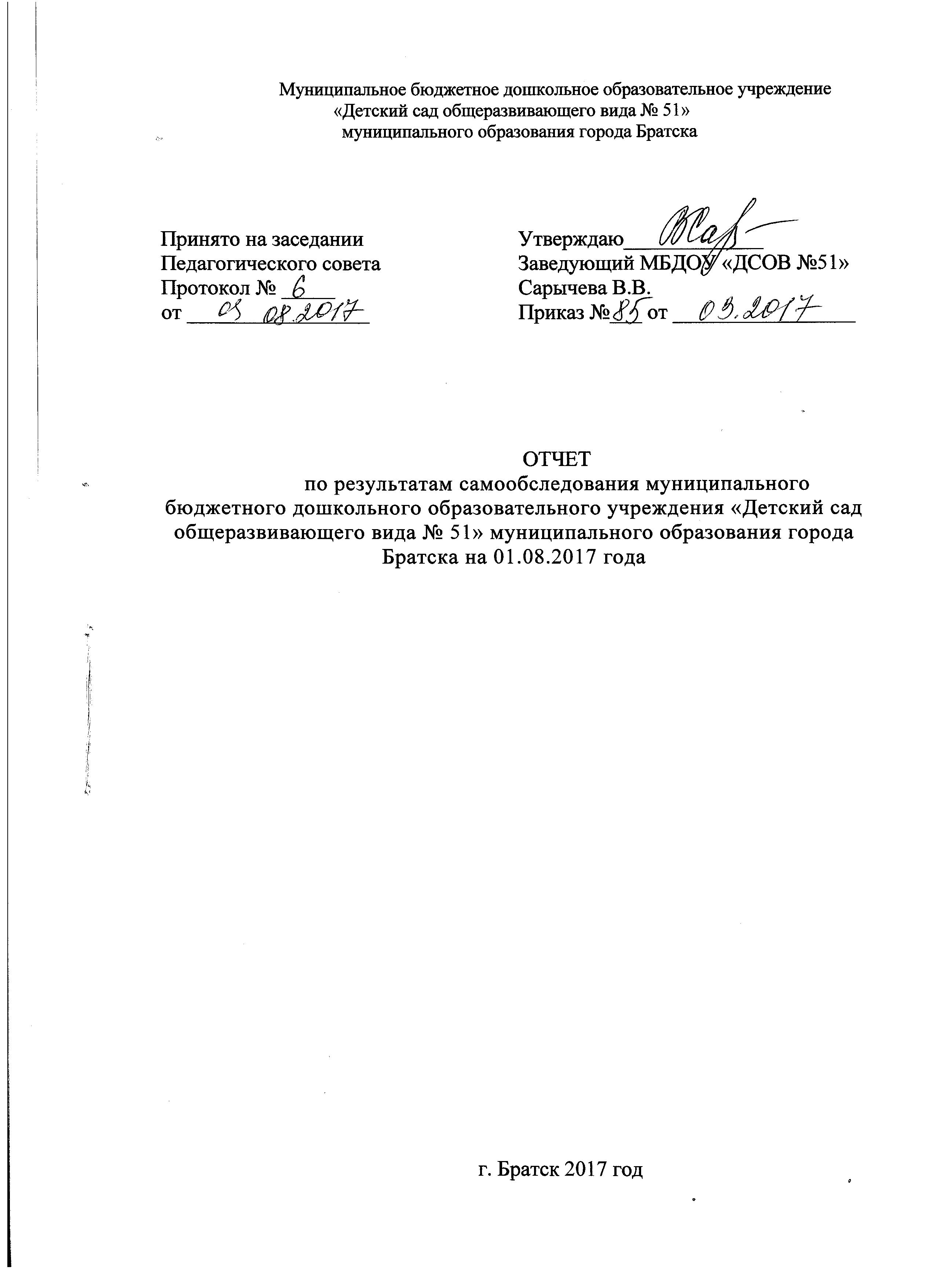 СодержаниеНа основании Приказа Министерства образования и науки РФ от 14.07.2013 № 462 «Об утверждении порядка самообследования образовательной организации» в МБДОУ «ДСОВ № 51» была проведена процедура самообследования по состоянию на 01.08.2017 г.за период с 01.09. 2016 по 31.08.2017  учебного года.Данная процедура проведена с целью обеспечения открытости и доступности информации о деятельности ДОУ, ее результативности и качестве.Общие сведения об учреждении.МБДОУ «ДСОВ № 51» был введен в работу 31 декабря 1965 года. На данный момент осуществляет свою деятельность на основании лицензии на образовательную деятельность рег. № 4543, серия РО № 046075  от 12.04.2012 .срок - бессрочно. Юридический и фактический адрес ДОУ: 665717, Российская Федерация, Иркутская область, г. Братск, ж.р. Центральный, ул. Комсомольская 26Б. Телефон 8 (3953) 41-11-38, 8(3953)41-11-32, адрес электронной почты mdou.51@yandex.ru, адрес сайта www.51sad.ruЗдание детского сада типовое, двухэтажное. Ближайшее окружение: СОШ № 1, администрация Братского района, спортшкола департамента физкультуры и спорта г. Братска, СДЮСШ № 1, РЦ «Формула», бассейн «Таежный», ТК «Байкал». Проезд транспортом – троллейбусом маршрут № 1,№ 2 до остановки «Банк». ДОУ имеет свою территорию площадью 0,5889 га, где размещены прогулочные площадки для каждой возрастной группы, зеленые зона, цветочные клумбы, грядки.На 01.08.2017 г. ДОУ посещает 130 детей в возрасте от 2 до 7 лет в 5ти возрастных группах. Все группы общеразвивающей направленности и однородны по возрасту. Режим работы ДОУ – пятидневный (суббота, воскресенье - выходные) с 7:00 до 19:00 (12ти часовой режим пребывания детей.)Система управления ДОУУправление ДОУ осуществляется в соответствии с законодательством РФ и Уставом учреждения на принципах единоначалия и самоуправления. Непосредственное руководство ДОУ осуществляет заведующий, который подчиняется учредителю, функции которого исполняет департамент образования. Собственником имущества является муниципальное образование города Братска, функции которого осуществляет комитет по управлению муниципальным имуществом города. Всё имущество передано ДОУ на праве оперативного управления. В сравнении с прошлым годом в системе управления  изменений не произошло. По-прежнему, согласно Устава МБДОУ «ДСОВ № 51», управление осуществляет заведующий во взаимодействии с педагогическим советом и общим собранием коллектива. На собраниях трудового коллектива рассматривались вопросы оплаты труда сотрудников, критерии распределения стимулирующей части оплаты труда, что позволило конкретизировать и более понятно распределять стимулирующие выплаты. Решения собрания трудового коллектива и их выполнение  позволили создать условия для проведения летней оздоровительной работы  на участках. Силами сотрудников и родителей были благоустроены участки и территория ДОУ: были отремонтированы  и покрашены малые формы, изготовлены  игровые модули –машины, самолеты, корабли для игр детей, изготовлены на каждом участке и установлены декоративные заборчики, украшения для участков, высажено большое количество цветов. Территория детского сада приобрела ухоженный, эстетический вид. За 2016-2017 год было проведено согласно годового плана 4 педагогических совета, непосредственно посвященных годовому планированию, рассмотрению актуальных вопросов нормативно-правового обеспечения работы ДОУ. Серьезно проработаны вопросы организации познавательно-исследовательской и опытно-экспериментальной деятельности  с дошкольниками, показателем эффективности и результативности работы коллектива по данному направлению стало получение звания лауреатов  во всероссийской ярмарке социально-инновационных  педагогических проектов.Таким образом, можно сделать вывод, что существующая система управления эффективна и позволяет достигать качественного результата. В будущем необходимо обратить внимание на большую активизацию и участие в работе коллегиальных органов управления пассивную часть коллектива.		3.Кадровый состав.Педагогический состав коллектива остается стабильным и постоянным. В текущем году пришел молодой специалист – инструктор по физической культуре. Укомплектованность - 100%. Изменения произошли в части аттестации педагогов. У двух педагогов закончился срок действия 1 квалификационной категории, четверо педагогов прошли аттестацию на соответствие занимаемой должности. Таким образом на 1.08.2017 года  первую квалификационную категорию имеют  5 педагогов, 2-ю - один педагог, соответствие занимаемой должности- 5человек. Не имеют категории  2 человека –работают в ДОУ менее года. В 2017-18 году  заявили о своем желании пройти аттестацию на 1 квалификационную категорию 5человек.С высшим образованием стало 4 человека  (было 3), за счет прихода воспитателя с высшим образованием.Повысили свою квалификацию 4 человека в объеме 72 часа:Воспитатели - Сагирова  О.А. по теме «ФГОС дошкольного образования: развитие общения и взаимодействия ребенка со взрослыми и  сверстниками»Козик В.А. по теме «Художественно-эстетическое обучение и воспитание детей и подростков в соответствии с ФГОС. Дизайн и декоративно-прикладное искусство».Руднева Н.С. «ФГОС дошкольного образования в области физического воспитания». Сарычева В.В. «Управление деятельностью и развитием образовательной организации».  Диплом о профессиональной переподготовке.Таким образом, все педагоги в соответствии с требованиями законодательства повысили свой уровень через курсовое обучениеУчастие педагогов в международных, российских, региональных, муниципальных профессиональных конкурсахВывод: с детьми работает стабильный, достаточно профессиональный коллектив, владеющий современными педагогическими технологиями и успешно их внедряющие в образовательный процесс. Необходимо направить работу на активизацию желания педагогов  аттестовываться  на квалификационные категории, повысить интерес к  аттестации, найти новые виды мотивации для этого,  кроме как  повышение зарплаты.4.Учебно-методическое и библиотечно-информационное обеспечение.В текущем учебном году продолжилось пополнение  методической литературой в оснащении ООП  ДО. Много литературы приобретено за счет субвенций из областного бюджета на учебные цели. Закуплены комплекты по образовательным областям в соответствии с ФГОС, рабочие тетради по математике, развитию речи для детей всех возрастов. Информационное обеспечение в количественном отношении осталось на прежнем уровне, но повысилось его использование в образовательном процессе: педагоги больше пользуются  компьютерной техникой в проведении занятий, подготовке презентаций, оформлении документов. Регулярно администрация доу использует в своей работе электронную справочную систему«Образование», ресурсы интернета.Вывод: в ДОУ имеется достаточное количество  компьютерной  техники (9 единиц), но использование их недостаточно эффективное,   необходима дальнейшая работа по продвижению компьютерных технологий в образовательный и управленческий процесс, необходимо повышение  грамотности по ИКТ  у ряда педагогов через методическое городское объединение по использованию ИКТ в образовательном процессе.5.Материально-техническое обеспечение.В 2016-2017 году продолжилась работа по укреплению материально-технической базы учреждения. Своими силами и с помощью родителей продолжилось благоустройство территории и прогулочных участков: отремонтированы и  изготовлены новые малые формы, все выкрашено, веранды и малые формы расписаны сюжетами из сказок и мультфильмов, сделано  декоративное ограждение участков. Педагоги каждой группы  использовали  свой стиль и определенную цветовую гамму, что помогло создать неповторимый,   яркий, привлекательный облик участкам. Очень много посажено цветов на клумбах, рабатках, вазонах, расписных ведрах, что придает  красивый, эстетичный вид территории, вызывает положительный эмоциональный отклик, настраивает  каждого на позитивное настроение.В группах созданы необходимые санитарно-гигиенические условия для организации воспитательно-образовательного процесса. В средней и младших группах приобретена мебель, которая быстро  и легко  трансформируется, легко можно передвинуть, организовать игровую деятельность детям  в удобном для них месте в соответствии с замыслом игры.В группах чисто и уютно, так как ежегодно проводится косметический ремонт. В текущем году отремонтированы  помещения средней и младших групп, физкультурный зал, установлены с помощью областной программы«Народные инициативы»  8  оконных блоков в младшей, средней и старшей группах;  выделены средства и установлено для создания безопасных условий нахождения детей видеонаблюдение (5 камер на выхода) на центральном входе установлен магнитный замок, в 3 группах установлены домофонные трубки. Настелен линолеум в медицинском кабинете, приобретен рецеркулятор также для медицинских нужд.На субвенции из областного бюджета приобретены наборы  конструкторов на каждую группу;  для проведения занятий по конструированию - 15 наборов деревянных конструкторов, на физкультурный зал –мячи в количестве 30 штук. Общая сумма приобретений  составила  65 тысяч из расчета 500 рублей на ребенка в год.Вывод: Материально-техническое состояние дошкольного учреждения удовлетворительное. В учреждении созданы условия для реализации образовательного процесса.  Возможности у дошкольного учреждения достаточно скромные,  потребности большие. Необходимо заменить веранды на участках, малые формы, технологическое оборудование на пищеблоке  и еще много-много чего. Но финансирование оставляет желать лучшего.  На уровне учреждения стоит задача по организации платных услуг, средства от которых помогли бы в какой-то степени решать задачи материально-технического оснащения образовательного процесса. К, сожалению, основная масса родителей являются малообеспеченными и желания оплачивать дополнительные платные услуги у них нет. Тем не менее в будущем году необходимо активизировать работу с родителями, чтобы этот вопрос начал решаться в положительном ключе.6.Организация образовательного процесса. Организация образовательного процесса  в ДОУ осуществляется по основной образовательной программе дошкольного образования. В течение всего года над ней шла работа и по ее корректировке и соответствию требованиям законодательства. На  сегодняшний день  в ней соблюдены требования к содержанию всех разделов, конкретизированы требования ФГОС ДО к целевым ориентирам в части формируемой  участниками образовательных отношений. В содержательном  разделе представлено описание образовательной деятельности  в пяти образовательных областях, описаны вариативные формы, способы методы и средства реализации ООП, в т.ч. и в раннем  возраст.  Описаны культурные практики, способы  поддержки детской инициативы на каждый возраст. Однако, у коллектива нет полной уверенности в том, что программа абсолютно грамотно написана в следствие недостаточности опыта работы над такими документами  и отсутствием четких методических указаний со стороны научного педагогического сообщества.Образовательный процесс в ДОУ  основывается на тематическом недельном планировании, в котором учитываются возрастные особенности детей, календарные праздники, региональный компонент, традиции детского сада. Решение программных задач осуществлялось в разных формах ООД,  совместной деятельности детей и взрослых, а также в режимных моментах и самостоятельной детской деятельности. Количество занятий, распределение  по времени их проведения, продолжительность занятия определялось согласно требованиям СанПиН 2.4.1.3049  13 по расписанию, утвержденному на учебный год. Занятия проводились как фронтально, так и подгруппами, музыкальные и физкультурные -  в физкультурном и музыкальном залах, соответственно,-   специалистами;  педагог-психолог -  подгруппами в кабинете. У детей раннего возраста все занятия, кроме музыкальных проводились воспитателем в групповом помещении, а физкультурные –в зале. Адаптация у детей раннего возраста  прошла в течение  четырех месяцев Результаты нас радуют- из 26 детей, поступивших в группу раннего возраста легкая степень адаптации   58 % и   37 % -  средняя степень, усложненная – 5%. Тяжелой степени – нет. Этому способствовало малое количество детей (не было смешанной группы), где можно было  в достаточной степени организовать  индивидуальный подход,  начало работы ДОУ  с  августа, а не с сентября; дети много гуляли, играли в песочек, что также способствовало их более положительному эмоциональному состоянию, а также грамотно построенный адаптационный период сотрудниками группы.Значительную роль в образовательном процессе занимает  работа по взаимодействию с родителями. Оно ориентировано на использование норм и методов, позволяющих  стать родителям активными участниками образовательного процесса. Большую популярность снискал «Клуб родительских встреч», на  заседаниях которого  рассматривались актуальные вопросы воспитания и обучения детей, в его работе принимали участие как специалисты детского сада, так психологи центра сказкотерапии,  инспекции по делам несовершеннолетних. Большой популярностью пользуются конкурсы на лучшего чтеца («Унылая пора, очей очарованья» «Милая, моя нежная», «К Дню Победы»), рассказчика, где дети вместе с родителями готовили стихи, сочиняли рассказы о своем любимом животном и представляли их на суд зрителей (Опиши любимую игрушку, расскажи о своем любимом домашнем животном). Родители предварительно получали консультации, участвовали в практикумах-семинарах, обучаясь приемам заучивания стихов с ребенком, правилам составления описательных рассказов, постигая азы педагогического труда. Традиционны «Дни открытых дверей», где родители знакомятся с содержанием образовательной деятельности с детьми, особенно нравятся совместное проведение занятий с детьми, где родители видят, чем занимаются дети, как получается у его ребенка в сравнении с другими, посоветоваться с воспитателями  по  возникающим проблемам.Система работы с родителями получила высокую оценку во всероссийских конкурсах инновационных проектов (золотая медаль в конкурсе «Росточек»).Основная проблема в системе работы с родителями является их пассивность и первоочередная задача педколлектива найти эффективные методы работы по вовлечению родителей в участие в мероприятиях.7.Содержание и качество подготовки воспитанников.             Образовательная программа разработана в соответствии с Федеральным государственным образовательным стандартом дошкольного образования и с учетом Примерной основной образовательной программы дошкольного образования. Содержание программы обеспечивает развитие личности, мотивация и способностей детей в различных видах деятельности и охватывает следующие структурные единицы, представляющие определенные направления развития и образования детей (образовательные области).               В образовательном процессе используются современные информационно-коммуникационные,  личностно-ориентированные, проектные технологии,  но это все находится на начальном этапе. Очень большой разброс владения данными технологиями у педагогов, молодым педагогам проще использовать  ИКТ, педагоги со стажем больше ориентированы на личностно-ориентированные, но имеют проблемы с ИКТ. Необходимо координировать  совместную работу разных по уровню владения технологиями педагогов.Программой предусмотрена система педагогической диагностики по пяти образовательным областям, диагностические карты заполняются на каждую группу. Уровень выполнения содержания программы составляет 100%.  Сводная таблица за год имеет следующие результаты: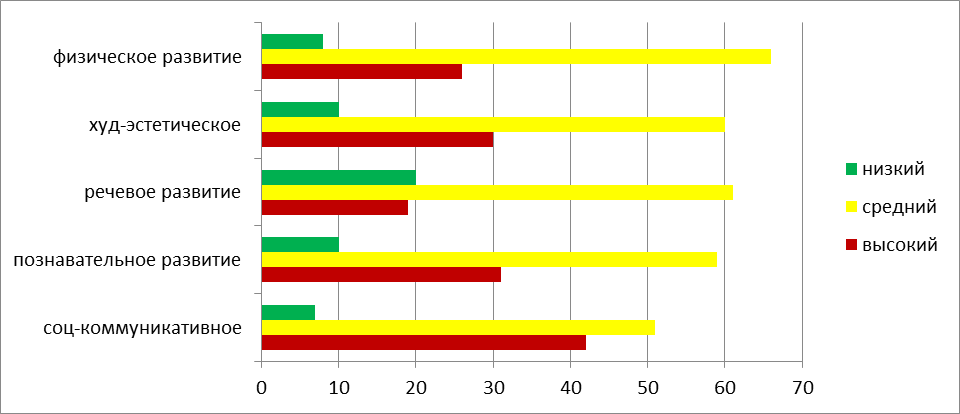           Данные результаты свидетельствует о положительной динамике количественных показателей по   образовательным областям. Фиксируется   понижение показателей низкого уровня по таким областям как: социально-коммуникативное развитие, познавательное развитие ХЭР, физическое развитие. Незначительное повышение показателей области «Развитие речи».  	 Общий результат образовательного процесса в целом по ДОУ    повысился,  имеет значение  на конец 2016-2017 год  89 %, в сравнении (данные 2015- 2016  года  83 %).  Рост на 6 %.Самый высокий уровень положительной динамики отмечен в освоении образовательной области «Познавательное развитие». По мнению коллектива этому способствовала глубокая работа, проведенная в этом учебном году:- создание методического пособия «Создание предметной игровой среды для продуктивного продвижения ребенка в логико-математическом развитии, в соответствии с ФГОС»;- глубокая проработка задач организации познавательно-исследовательской деятельности   на занятиях по ФЭМП и опытно-экспериментальной деятельности.  - Пополнение РППС по данному направлению;- Проведение семинаров-практикумов, которые способствовали повышению компетентности педагогов в организации познавательно-исследовательской деятельности.	Самый низкий уровень  освоения   выявлен по образовательной области «Речевое развитие».   Причины этому могут быть, как объективные, так и   субъективные.	К, не зависящим от нас причинам можно отнести: недостаточность общения детей с родителями, нежелание   родителей уделять должное внимание развитию ребенка и замечать недостатки ребенка в речи, проведение большого количества времени детей за компьютером и телевизором.	Объективными причинами являются:  не вполне качественная индивидуальная работа педагогов с детьми по данному направлению. Возможные пути решения:Для повышения уровня развития речи детей необходима разработка «Плана педагогических действий» с детьми имеющими недостаточный уровень освоения образовательной области «Речевое развитие» и других областей.Продолжить реализацию программы З.А. Курцевой "Ты - словечко, я - словечко"Нервно-психическое развитие детей раннего возраста на конец учебного года на достаточном   уровне: ускоренное и высокое развитие имеют 20%,   соответствуют возрастной норме -  40% , отстают дети  в основном в речевом развитии - 35%. 4 группа развития – 1 человек. Необходима систематическая,  целенаправленная система работы, совместная с родителями по данным проблемам.Одним из главных показателей успешности реализации программы  является уровень готовности выпускников к школьному обучению. На конец года сформированность  предпосылок к учебной деятельности на высоком уровне у 49,5%, средний уровень – 46,5%, низкий - 4%.Слуховая память, логическое мышление и связная речь находятся на высоком уровне, на среднем -зрительная память, внимание, мотивация. На низком- произвольность деятельности. Соответственно в этом направлении предстоит  усилить внимание в следующем учебном году. Родители выпускников довольны уровнем готовности детей к школьному обучению. Отзывы учителей СОШ №1и СОШ №31 всегда положительные, они ждут наших выпускников с желанием.Участие детей МБДОУ «ДСОВ № 51» в конкурсах8.Внутренняя  система оценки качества образования.ВСОКО проходила в соответствии с приказом о ее проведении. Она была направлена на  оценку  таких вопросов деятельности, как: качество образовательного процесса, создания условий для организации образовательного процесса, результатов освоения программы.Удовлетворенность родителей качеством предоставленных услуг проводилась ежеквартально и в течение всего года показатель оценки качества предоставленных детям услуг был стабильно высоким - более 80%.Процедура ВСОКО, проведенная в 2016-2017 году выявила ряд положительных моментов в работе так и ряд  проблем по критериям оценки качества  образования.1.Недостататочность методической литературы  к программе вследствие  ее отсутствия (не  выпущена ).2.Снижение количества педагогов с 1 квалификационной категорией и отсутствием мотивов для ее получения.3.Отсутствие платных дополнительных услуг.4.Недостаточность современного оборудования.5.Сложности в реализации ФГОС ДО вследствие  разного уровня подготовки педагогов и опыта работы.8.Анализ показателей деятельности учреждения.Общая численность детей за 2016-2017 год составила 132 ребенка, все дети получали услуги в режиме 12часового дня. Детей с ОВЗ -  нет. Средний показатель пропусков по болезни составил – 13,6 дня,  что на  1,9 дня меньше, чем в 2015г. и на 4,3 дня меньше, чем по городу. Численность педагогов с высшим образованием повысилась  на 7,2 %., у этих педагогов высшее образование  имеет педагогическую направленность.С высшей категорией педагогов нет, с первой сократилось на 14,4%.На 7,2% повысилось количество педагогов, имеющих стаж меньше 5лет, все педагоги прошли курсовое обучение, в том числе по ФГОС. Остальные показатели остались без изменения.Перспективы развития учреждения.1.Качественная организация работы в соответствии с ФГОС.2.Увеличение доли педагогов с квалификационными категориями.3.Внедрение в практику работы платных дополнительных услуг.4.Укрепление материально-технического состояния.ПОКАЗАТЕЛИДЕЯТЕЛЬНОСТИ ДОШКОЛЬНОЙ ОБРАЗОВАТЕЛЬНОЙ ОРГАНИЗАЦИИ, ПОДЛЕЖАЩЕЙ САМООБСЛЕДОВАНИЮ№Разделы1.Общие сведения2.Система управления ДОУ3.Кадровый состав4.Учебно-методическое и библиотечно- информационное обеспечение5.Материально-техническое обеспечение6.Организация образовательного процесса7.Содержание и качество подготовки воспитанников8.Внутренняя система оценки качества9.Анализ показателей деятельности№ 	Вид, название конкурса ФИОучастника, должностьФорма участия (дистанционная, очная)Форма участия (дистанционная, очная)Уровень конкурса (уровень этапа конкурса)Результат участия: победитель, призер, участникI полугодие 2016/17 учебного годаI полугодие 2016/17 учебного годаI полугодие 2016/17 учебного годаI полугодие 2016/17 учебного годаI полугодие 2016/17 учебного годаI полугодие 2016/17 учебного годаI полугодие 2016/17 учебного годаочныеочныеочныеочныеочныеочныеочные12дистанционныедистанционныедистанционныедистанционныедистанционныедистанционныедистанционные1 Международный конкурс «Педагог по призванию»Ретова М.Ю., воспитательЗаочная Всероссийский Всероссийский Диплом за 3 место2Всероссийский образовательный сайт «Портал педагога»Сагдеева Г.А. Заочная Всероссийский Всероссийский Диплом за 1 местоII полугодие 2016/17учебного годаII полугодие 2016/17учебного годаII полугодие 2016/17учебного годаII полугодие 2016/17учебного годаII полугодие 2016/17учебного годаII полугодие 2016/17учебного годаII полугодие 2016/17учебного годаочныеочныеочныеочныеочныеочныеочные1I Межмуниципальный фестиваль педагогических идей и решений в дополнительном и дошкольном образованииГорчакова Н.Н., старший воспитательОчнаяМуниципальныйМуниципальныйДиплом победителя2VII  межрегиональный этап XV международной ярмарки социально-педагогических  инновацийГорчакова Н.Н., старший воспитательКоллектив ДОУОчная Межрегиональный этап   международной ярмарки  Межрегиональный этап   международной ярмарки  Грамота лауреатадистанционныедистанционныедистанционныедистанционныедистанционныедистанционныедистанционные1Национальный конкурс «Лучшие педагоги России»Бехтерева Н.В., воспитательЗаочная ВсероссийскийВсероссийскийДиплом за 1 место2Национальный конкурс «Лучшие педагоги России»Орлова Т.С., воспитательЗаочная ВсероссийскийВсероссийскийДиплом за 1 место3Национальный конкурс «Лучшие педагоги России»Горчакова Н.Н., старший воспитатель Заочная ВсероссийскийВсероссийскийДиплом за 1 место4Общероссийский конкурс. Методическое объединение учителей «Логос»Горчакова Н.Н., старший воспитательЗаочная ВсероссийскийВсероссийскийДиплом 1 степени5Всероссийский профессиональный конкурс для педагогов ДОЦ «Экологический мини-музей»АНО ДПО «ИОЦ ПКиП «Мой университет»Сагирова О.А., воспитатель Чикиндина О.В., воспитатель Горчакова Н.Н., старший воспитательЗаочная ВсероссийскийВсероссийскийДиплом лауреата6Всероссийский конкурс «Территория ФГОС» Горчакова Н.Н., старший воспитатель (руководитель, автор-разработчик)Сагирова О.А.Анчина С.А.Колесник Л.И.Комарова Е.Б.Заочная ВсероссийскийВсероссийскийПобедитель, свидетельство о награждении Золотой медалью7Международный конкурс «Педагог по призванию»Горчакова Н.Н., старший воспитательЗаочная Международный Международный Диплом за 1 место8Международный конкурс «Педагог по призванию»Сагдеева Г.А., воспитательЗаочная Международный Международный Диплом за 1 место9Международный конкурс «Педагог по призванию»Комарова Е.Б., воспитательЗаочная Международный Международный Диплом за 1 место10Всероссийский конкурс «Призвание». Центр всероссийского конкурсного движения и инновационного педагогического опыта «Творчество без границ»Горчакова Н.Н., старший воспитательЗаочная Всероссийский Всероссийский Диплом 1 степени11Общероссийский конкурс «Лучшая методическая разработка недели» Методическое объединение учителей «Логос»Горчакова Н.Н., старший воспитательЗаочная Всероссийский Всероссийский Диплом 1 степени12Всероссийский смотр-конкурс «Инновационный потенциал современного педагогов» УКЦ «Эксперт»Горчакова Н.Н., старший воспитательЗаочная Всероссийский Всероссийский Диплом 1 степени13Всероссийский конкурс профессионального мастерства «Современный руководитель» МЦПТиИ «МИкс»Горчакова Н.Н., старший воспитательЗаочная Всероссийский Всероссийский Диплом 1 степени№Конкурс участникиорганизаторРезультатМуниципальный уровеньМуниципальный уровеньМуниципальный уровеньМуниципальный уровеньМуниципальный уровень12 фестиваль детских театральных коллективов «Сказки под дубом»ПшеничниковаЕленаАникеев АлексейАксенов КириллМордаровская ДарьяКоврыга Богдан Шаманских МатвейЛуковников КоляМакушева ВасилисаТюхтенева АликаРоденюк Татьяна  Департамент  культуры администрации г.БратскаМуниципальное автономное учреждение культуры» Братский театр кукол «Тирлямы»Участие2«Экология глазами детей» номинация«Экомода для малышей»ГолышеваУльянаМуниципальное бюджетное учреждение дополнительного образования «Эколого-биологический центр» г БратскаУчастие3«Экология глазами детей» конкурс детского творчества Ержанин СеверьянЖукова ВарвараМуниципальное бюджетное учреждение дополнительного образования «Эколого-биологический центр» г БратскаУчастие4XVI фестиваль детского творчества «Жемчужина Братска» номинация «Изобразительное искусство»Номинация «Декоративно-прикладное искусство»Номинация «Художественное чтение»ГолышеваУльянаЧупрова ДарьяГалимулина КираЦаренкова АнастасияДепартамент  культуры администрации г.БратскаУчастие5Городская дошкольная Олимпиада «Азбука безопасности»Карина ПантелееваМорозов МаксимНоваковский РомаАдминистрация муниципального образования г Братска, Департамент образования6Городская дошкольная Олимпиада «Математический турнир»Пантелеева КаринаДаниленко РодионЦаренкова Анастасия Администрация муниципального образования г Братска, Департамент образованияПобедитель диплом 2 степени7«Дошкольник XXI века»Департамент образования г Братска, Муниципальное автономное учреждение дополнительного образования «ДТДМ»Победитель диплом 3 степени8Городская дошкольная Олимпиада «Юный спортсмен»Пантелеева КаринаАдминистрация муниципального образования г Братска, Департамент образования2 место9Конкурс поделок «Километр серпантина, три вагона конфетти»ПшеничниковМатвейСергиенко Михаил Царенкова анастасияНестеров ЯрославНоваковский РоманПшеничниковаЕленаПивинская ЕкатеринаУсов ДенисЧернявский СашаДепартамент образования г Братска, Муниципальное автономное учреждение дополнительного образования «ДТДМ»Победитель диплом 2 степениучастие10Городская дошкольная Олимпиада «Знатоки русского языка»Жукова Варвара Потапова ВалерияЦаренкова АнастасияВсероссийский уровеньВсероссийский уровеньВсероссийский уровеньВсероссийский уровень11Творческий конкурс «Снежная королева Зима»Пономарев СавелийНоваковский ИванПопов Костя, Парилова Милана Елшин Тимофей Пономарев егор Коммисарова МарияЧасовитин РоманЧернявский АлександрБогаченкр ПолинаВеселовский БогданЧемезова Лада Жуков НазарТурсунова ЛизаУсов ДенисМаккушева Таисья Казначеевский ДанилКалюжина Ира Голышева УльянаСерышева СофияЖукова Варя  Алиева Софья Кривенко СветаГалимулина КираДаниленко РодионЦаренкова Настя Артемьева Роза Алексеев Руслан Чудиновских Соня Грудинин ДимаСамарцева олеся Лобатенко НастяНестеровЯрослав  Пегашева Даша Потехина Вероника Пшеничников Матвей Романова Настя Сазонов Святослав Соснина ВаряЧерных Мария Юрченкова ЭвелинаКоваленко Мельникова Настя Коблинова Катя Аксенов КириллКоврыга БогданПлотников КириллТюхтенева Алика Крыжановская А Самарцев Максим Кадошникова А Чупров Максим Кузнецова НастяКожевников ЛевСозонова АгатаКузьма Настя Филиппова АминаШугальский Адам Огородникова Кривонос Костя Гаврилаш СашаИсаева ТоняРютинский НикитаСергиенко  Миша Соколов Миша Черных Маша Бегишев Вадим Бергольц Вика Шушпанова ДашаМежрегиональный центр поддержки творчества и инноваций «Микс»Победители 1 и 2 степениМеждународный уровеньМеждународный уровеньМеждународный уровеньМеждународный уровень12Творческий конкурс рисунков «Мир одаренных людей» на тему «Байкал моими глазами»Веселовский Богдан Чемезова ЛадаЧернявский сашаЕлшин ТимофейКазначеевский Даниил Ярославова СофияСайт творческих конкурсов Оренбург1,2,3 местоN п/пПоказателиЕдиница измерения1.Образовательная деятельность1.1Общая численность воспитанников, осваивающих образовательную программу дошкольного образования, в том числе:132человек1.1.1В режиме полного дня (8 - 12 часов)132человек1.1.2В режиме кратковременного пребывания (3 - 5 часов)0 человек1.1.3В семейной дошкольной группе0 человек1.1.4В форме семейного образования с психолого-педагогическим сопровождением на базе дошкольной образовательной организации0  человек1.2Общая численность воспитанников в возрасте до 3 лет26 человек1.3Общая численность воспитанников в возрасте от 3 до 8 лет106 человек1.4Численность/удельный вес численности воспитанников в общей численности воспитанников, получающих услуги присмотра и ухода:0/0%  человек1.4.1В режиме полного дня (8 - 12 часов)0/0% человек/%1.4.2В режиме продленного дня (12 - 14 часов)0/0% человек/%1.4.3В режиме круглосуточного пребывания0/0% человек/%1.5Численность/удельный вес численности воспитанников с ограниченными возможностями здоровья в общей численности воспитанников, получающих услуги:0/0% человек/%1.5.1По коррекции недостатков в физическом и (или) психическом развитии0/0% человек/%1.5.2По освоению образовательной программы дошкольного образования0/0% 0\0% человек/%1.5.3По присмотру и уходу0/0% человек/%1.6Средний показатель пропущенных дней при посещении дошкольной образовательной организации по болезни на одного воспитанника13,6 день1.7Общая численность педагогических работников, в том числе:14 человек1.7.1Численность/удельный вес численности педагогических работников, имеющих высшее образование4/28,6% человек/%1.7.2Численность/удельный вес численности педагогических работников, имеющих высшее образование педагогической направленности (профиля)4/28,6% человек/%1.7.3Численность/удельный вес численности педагогических работников, имеющих среднее профессиональное образование7/50% человек/%1.7.4Численность/удельный вес численности педагогических работников, имеющих среднее профессиональное образование педагогической направленности (профиля)7/50% человек/%1.8Численность/удельный вес численности педагогических работников, которым по результатам аттестации присвоена квалификационная категория, в общей численности педагогических работников, в том числе:5/36% человек/%1.8.1Высшая0/0% человек/%1.8.2Первая5/36% человек/%1.9Численность/удельный вес численности педагогических работников в общей численности педагогических работников, педагогический стаж работы которых составляет:человек/%1.9.1До 5 лет3/21% человек/%1.9.2Свыше 30 лет2/14% человек/%1.10Численность/удельный вес численности педагогических работников в общей численности педагогических работников в возрасте до 30 лет3/21% человек/%1.11Численность/удельный вес численности педагогических работников в общей численности педагогических работников в возрасте от 55 лет4/28% человек/%1.12Численность/удельный вес численности педагогических и административно-хозяйственных работников, прошедших за последние 5 лет повышение квалификации/профессиональную переподготовку по профилю педагогической деятельности или иной осуществляемой в образовательной организации деятельности, в общей численности педагогических и административно-хозяйственных работников14/100% человек/%1.13Численность/удельный вес численности педагогических и административно-хозяйственных работников, прошедших повышение квалификации по применению в образовательном процессе федеральных государственных образовательных стандартов в общей численности педагогических и административно-хозяйственных работников13/92% человек/%1.14Соотношение "педагогический работник/воспитанник" в дошкольной образовательной организации132/13человек10,2/человек1.15Наличие в образовательной организации следующих педагогических работников:1.15.1Музыкального руководителяда1.15.2Инструктора по физической культуреда1.15.3Учителя-логопеданет1.15.4Логопеданет1.15.5Учителя-дефектологанет1.15.6Педагога-психологада2.Инфраструктура2.1Общая площадь помещений, в которых осуществляется образовательная деятельность, в расчете на одного воспитанника3,5кв. м2.2Площадь помещений для организации дополнительных видов деятельности воспитанников0 кв. м2.3Наличие физкультурного залада2.4Наличие музыкального залада2.5Наличие прогулочных площадок, обеспечивающих физическую активность и разнообразную игровую деятельность воспитанников на прогулкеда